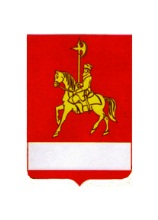 АДМИНИСТРАЦИЯ КАРАТУЗСКОГО РАЙОНАПОСТАНОВЛЕНИЕ07.04.2022                                  с. Каратузское                                         №  292-пОб установлении расчетной стоимости одного квадратного метра общей площади жилья для улучшения жилищных условий отдельных категорий ветеранов, инвалидов и семей, имеющих детей-инвалидов, детей-сирот и детей, оставшихся без попечения родителей, лиц из числа детей-сирот и детей, оставшихся без попечения родителей» в Каратузском районе на второй квартал 2022 года.  На основании статьи 7 Закона Красноярского края от 25.03.2010 г. № 10-4487 «О порядке обеспечения жильем отдельных категорий ветеранов, инвалидов и семей, имеющих детей-инвалидов, Закона Красноярского края от 24.12.2009 № 9-4225 «О наделении органов местного самоуправления отдельных муниципальных районов и городских округов края государственными полномочиями по обеспечению жилыми помещениями детей-сирот и детей, оставшихся без попечения родителей, лиц из числа детей-сирот и детей, оставшихся без попечения родителей» нуждающихся в улучшении жилищных условий», на основании расчета стоимости 1 квадратного метра общей площади жилья на территории муниципального образования «Каратузский район», руководствуясь Уставом Муниципального образования «Каратузский район», ПОСТАНОВЛЯЮ:1. Установить на второй квартал 2022 года по Каратузскому району Красноярского края среднюю рыночную стоимость одного квадратного метра общей площади жилья для улучшения жилищных условий отдельных категорий граждан определенных Законом Красноярского края от 25.03.2010 г. № 10-4487 «О порядке обеспечения жильем отдельных категорий ветеранов, инвалидов и семей, имеющих детей-инвалидов, Законом Красноярского края от 24.12.2009 № 9-4225 «О наделении органов местного самоуправления отдельных муниципальных районов и городских округов края государственными полномочиями по обеспечению жилыми помещениями детей-сирот и детей, оставшихся без попечения родителей, лиц из числа детей-сирот и детей, оставшихся без попечения родителей» нуждающихся в улучшении жилищных условий», в размере 42 223,59 (сорок две тысячи двести двадцать три) рубля 59 копеек.2. Контроль за исполнением настоящего постановления возложить на заместителя главы района по жизнеобеспечению и оперативным вопросам А.Н. Цитовича.3. Постановление вступает в силу в день, следующий за днем официального опубликования в периодическом печатном издании Вести муниципального образования «Каратузский район».И.о. главы района                                                                             А.Н. Цитович